       Regional Service Council Minutes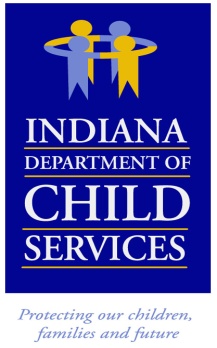 Region # 	15	    Meeting Date: 		October 21, 2020				Meeting Location: 	Microsoft TEAMS (virtual)			Council Members Present:Michelle Russell, R15 Manager Sandy Ante, Dearborn/Ohio Local Office DirectorDenise Burton, Decatur Local Office DirectorGary Keith, Jefferson Local Office DirectorMichelle Smith, Ripley Local Office DirectorTeresa Patrick, Switzerland Local Office DirectorAlyssa Shelton, Jefferson DCS SupervisorJon MacMurdo, Dearborn DCS SupervisorEmily Jackson, FCM/Ripley County FCMCarol Ann Sublett, CASA/GALKerri Fox, Foster Parent/YES HomeLaural French, Advocates for ChildrenCouncil Members Present by proxy:Morgan Thomas, Ripley County Probation (Ripley Co Judge per Shannon Schmaltz)Jennifer Sturges / Proxy for Judge Day, Decatur CircuitCouncil Members Absent:K-Lynn Minor, Jefferson FCMDavid Sutter, Jefferson County ProsecutorAdam Rauch / Proxy for Judge Humphrey, Dearborn CircuitJackie Murray, Foster ParentOthers in Attendance: Erica Roberts, Community Partner/IHBS	eroberts@ihbs.us Nick Miller, Community Partner/IHBS	nmiller@ihbs.usAustin Hollabaugh, Services CoordinatorBelinda Foreman, RFM				Gabriela Quinones-Cuellar, Youth Villages	Gabriela.Quinones-Cuellar@youthvillages.org Mallory Dickey					Mallory.Dickey@youthvillages.orgKathy Seymour						Kathy.seymour@abbott.com  Amanda Green						Amanda.green@lifespringhealthsystems.org Norm Smith						nsmith@wernle.org Dennis Martin, PMR TeamLinda Gray, PMR TeamMichelle Lemons, PMR TeamTeresa Nobbe, DCS Clerical			Teresa.Nobbe@dcs.in.gov Rani Judd, Decatur FCMS Daphne Mauk, Decatur FCMS Amy Neimeyer-Davis, Decatur FCMS Adam Ronnebaum, Decatur FCMSShelly Beasley, Jefferson FCMSStefanie Conk, Ripley FCMSAmberley Green, Ripley FCMSKelsey Smitha, Switzerland FCMSMichelle Smoot, FC Unit SupervisorTonya Richter-Ruble, Advocates for ChildrenMeeting MinutesMeeting Called to Order at: 	2:00 pmWelcome/Roll Call – Introductions completedApproval of  Minutes:  Michelle Smith made a motion to approve July 15, 2020 minutes; Denise Burton seconded; all in favor.PROGRAMS/COMMITTEE REPORTS:  Community Partners / Erica Roberts & Nick MillerQuarterly, Referral, Budget & Flex fund reportsErica went over data; on target with budgetOutreach different due to COVID; some services have been done virtuallyShared success storiesSafety & hygiene items on hand for families in needRegional Finance Manager - Belinda Foreman  Reminder to providers to upload reports in Kidtracks & name them appropriately;  any issues please email DCSPaymentresearchunit@dcs.in.gov Regional Services Coordinator – Austin Hollabaugh Discussed Family Preservation going from virtual to F2F  Biennial Plan Goal:  Provider Presentations  No presentation due to PMR Results ReviewUNFINISHED BUSINESS	NEW BUSINESS Linda Gray, Dennis Martin & Michelle Lemons – PMR ReviewShared PowerPoint; will also send to management & council members; If you want them to present a mini-version at your county all staff; send an invite! Approval of 2021 RSC Meeting Schedule:  January 20; April 21; July 21; October 20 / all meetings are 2:00 pm; meetings will remain virtual until further noticeDenise Burton made a motion to approve 2021 schedule; Michelle Smith seconded; all in favor. PUBLIC BUSINESSNext Meeting Date, Location and Time:January 20, 2020 / Microsoft TEAMS (virtual) / 2:00 pm.Meeting Adjourned at: 	3:05 pm.Michelle Smith made a motion to adjourn; Denise Burton seconded; all in favor